Ian Thomas Sets New League Batting Record              (255no) Against Panteg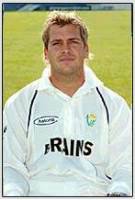 Ian Thomas smashed a new League Record with an amazing 255 not out for Newport Cricket Club on Saturday against Panteg in the Thomas Carroll South Wales Premier League. His innings included 7 sixes and 32 fours, as he shared a 257 run, 3rd wicket partnership with Michael Clayden who scored 89.Thomas' sensational innings was the lion's share of runs as the Club's four teams all recorded resounding victories scoring an astonishing 1140 runs in the process. The 1st team scored an incredible 398-4, beating Panteg by 108 runs. 